PREVISIONES DE LAS NECESIDADES ANUALES DE SUSTANCIASDE LAS LISTAS II, III Y IV 
DEL CONVENIO SOBRE SUSTANCIAS SICOTRÓPICAS DE 1971
PARA FINES MÉDICOS Y CIENTÍFICOS(que han de presentarse a la Junta Internacional de Fiscalización de Estupefacientes (JIFE)en cumplimiento de las resoluciones 1981/7, 1991/44, 1993/38 y 1996/30del Consejo Económico y Social)El presente formulario también puede descargarse del sitio web de la JIFE, 
www.incb.org, en: “Psychotropic Substances/Toolkit/Form B/P and Supplement”.Se ruega considerar la posibilidad de presentarlo en formato XML.El presente formulario, debidamente cumplimentado, se deberá remitir a la siguiente dirección:International Narcotics Control BoardVienna International CentreP.O. Box 500, 1400 Vienna, AustriaTeléfono: + (43) (1) 26060-4277     Fax: + (43) (1) 26060-5867 o 26060-5868Correo electrónico: incb.secretariat@un.org, incb.psychotropics@un.org    Sitio web: www.incb.orgCantidades totales necesarias anualmente para utilizar
con fines médicos y científicos	El formulario B/P podrá utilizarse para presentar las previsiones de las necesidades de todas las sustancias sicotrópicas que se usarán en el país. En las previsiones se deberán indicar las cantidades totales que necesitará el país durante un año con fines médicos y científicos. Por lo tanto, también deberán incluirse las cantidades que se fabriquen internamente y no solo las importaciones. Deberán indicarse, además, las cantidades que se emplearán con fines industriales (es decir, para fabricar otras sustancias) y la finalidad a que se destinarán (es decir, información cualitativa y cuantitativa sobre los productos finales). Asimismo, deberán consignarse en las previsiones las necesidades de existencias que habrán de conservarse para hacer frente a circunstancias excepcionales. No deberán incluirse las cantidades destinadas a la exportación o a la reexportación.	Se alienta a todos los Gobiernos a que proporcionen información sobre el método empleado para determinar las previsiones presentadas en el formulario B/P. En este contexto, puede ser de utilidad la Guía para estimar las necesidades de sustancias sometidas a fiscalización internacional, que se puede obtener en el sitio web www.incb.org. Esta guía tiene por objeto ayudar a las autoridades nacionales competentes a determinar métodos para calcular las cantidades de sustancias sometidas a fiscalización que se utilizarán con fines médicos y científicos y puede ayudarlas también a preparar las previsiones de las necesidades anuales de sustancias sicotrópicas.	A diferencia de lo que ocurre en el caso de las previsiones de estupefacientes, no es necesario que la Junta Internacional de Fiscalización de Estupefacientes (JIFE) confirme las previsiones de sustancias sicotrópicas.	La JIFE recomienda presentar un formulario B/P revisado cada tres años, como mínimo, y utilizará a título indicativo las previsiones comunicadas durante un período de tres años, salvo que se reciba un suplemento de las previsiones presentadas anteriormente. Las cantidades indicadas en el formulario B/P servirán de guía a las autoridades competentes de los países exportadores para autorizar exportaciones.	Las previsiones se actualizan semanalmente y se incorporan en el sitio web de la JIFE, www.incb.org, en la sección “Psychotropic Substances/Status of Assessments”.DECLARACIÓN DEL MÉTODO EMPLEADOSe ruega presentar aquí observaciones sobre los métodos empleados para determinar las diversas previsiones comunicadas en el presente formulario y en todo cambio posterior.ObservacionesPrevisiones de las necesidades de sustancias de la Lista II	 		Se trata del delta-9-tetrahidrocannabinol y de sus variantes estereoquímicas de origen sintético. La información sobre el delta-9-tetrahidrocannabinol obtenido de la planta de cannabis (cáñamo índico) debería figurar en la categoría de estupefaciente, en sus variantes de cannabis, resina de cannabis o extracto de cannabis, en el formulario B (Previsiones anuales relativas a las necesidades de estupefacientes, la fabricación de estupefacientes sintéticos, la producción de opio y el cultivo de la adormidera con fines distintos de la producción de opio).Previsiones de las necesidades de sustancias de la Lista IIIPrevisiones de las necesidades de sustancias de la Lista IV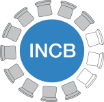 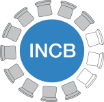 Junta Internacional de Fiscalización 
de EstupefacientesFORMULARIO B/P
Actualizado en julio de 2020País o territorio:Fecha:Oficina competente:Cargo o función:Nombre del funcionario encargado/de la funcionaria encargada:Correo electrónico:Número(s) de teléfono:Número(s) de fax:Firma:Estas previsiones tendrán validez a partir del: Estas previsiones tendrán validez a partir del: Estas previsiones tendrán validez a partir del: Estas previsiones tendrán validez a partir del: CódigoSustanciaKilogramosGramosPA 003AnfetaminaPA 007AmineptinaPA 008AM-2201PA 0095F-APINACA (5F-AKB-48)PA 0105F-AMB-PINACA (5F-AMB, 5F-MMB-PINACA)PB 0082C-BPC 011AB-CHMINACAPC 012CUMIL-4CN-BINACAPC 013ADB-CHMINACAPC 0144-CMC (4-clorometcatinona; clefedrona)PD 002DexamfetaminaPD 010delta-9-THC*PE 007EtilonaPE 008EtilfenidatoPF 005FenetilinaPF 0074-fluoroanfetamina (4-FA)PF 008FUB-AMBPF 009ADB-FUBINACAPF 010AB-FIBUNACAPG 002GHBPJ 001JWH-018PL 006LevanfetaminaPL 007LevometanfetaminaPM 002MeclocualonaPM 005MetanfetaminaPM 006MetacualonaPM 007MetilfenidatoPM 015Racemato de metanfetaminaPM 021MDPV (3,4-metilendioxipirovalerona)PM 022Mefedrona (4-metilmetcatinona)PM 023Metilona (beta-ceto-MDMA)PM 024Metoxetamina (MXE)PM 025MDMB-CHMICAPM 026Metiopropamina (MPA)PM 0274-metiletcatinona (4-MEC)PM 028 5F-MDMB-PICA (5F-MDMB-2201)PM 029 4-F-MDMB-BINACAPN 009N-bencilpiperazina (BZP)PN 010N-etilnorpentilona (efilona)PN 011N-etilhexedronaPP 005FenciclidinaPP 006FenmetracinaPP 0115F-ADB/5F-MDMB-PINACAPP 018AB-PINACAPP 022α-PVPPP 0234,4’-DMARPP 025PentedronaPP 0265F-PB-22PP 027alfa-PHPPS 001SecobarbitalPU 001UR-144PX 001XLR-11PZ 001ZipeprolCódigoSustanciaKilogramosGramosPA 002AmobarbitalPB 004ButalbitalPB 006BuprenorfinaPC 001CiclobarbitalPC 009CatinaPF 002FlunitrazepamPG 001GlutetimidaPP 002PentobarbitalPP 014PentazocinaCódigoSustanciaKilogramosGramosPA 001AnfepramonaPA 004AlprazolamPA 005AlobarbitalPA 006AminorexPB 001BarbitalPB 002BenzfetaminaPB 003BromazepamPB 005ButobarbitalPB 007BrotizolamPC 002CamazepamPC 003ClordiazepóxidoPC 004ClobazamPC 005ClonazepamPC 006ClorazepatoPC 007ClotiazepamPC 008CloxazolamPD 005DelorazepamPD 006DiazepamPE 001EtclorvinolPE 002EtinamatoPE 003EstazolamPE 004Loflazepato de etiloPE 005EtilanfetaminaPE 009EtizolamPF 001FludiazepamPF 003FlurazepamPF 004FencanfaminaPF 006FenproporexPF 011FlualprazolamPH 001HalazepamPH 002HaloxazolamPK 001KetazolamPL 001Lefetamina, SPAPL 003LoprazolamPL 004LorazepamPL 005LormetazepamPM 001MazindolPM 003MeprobamatoPM 008MetilfenobarbitalPM 009MetiprilonaPM 010MedazepamPM 012MefenorexPM 016MidazolamPM 018MesocarboPN 001NimetazepamPN 002NitrazepamPN 003NordazepamPO 001OxazepamPO 002OxazolamPP 004Fendimetracina PP 008FenobarbitalPP 009FenterminaPP 010Pipradrol PP 015PinazepamPP 016PrazepamPP 019PirovaleronaPP 020PemolinaPP 024FenazepamPS 003SecbutabarbitalPT 003TemazepamPT 004TetrazepamPT 005TriazolamPV 001VinilbitalPZ 002Zolpidem